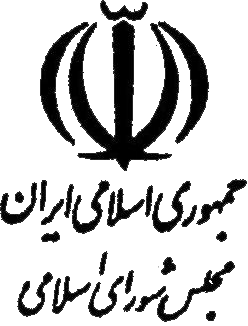 اعاده شده از شوراي نگهبانطرح حمايت از تأسيس و تقويت مؤسسات و مراكز آموزش  عالي غيردولتيكميسيون : آموزش، تحقيقات و فناوريمعاونت قوانيناداره‌كل تدوين قوانيندوره دهم ـ سال اولشماره چاپ              10تاريخ چاپ 22/3/1395شماره ثبت                3